Βιογραφικό ΣημείωμαΖουρίδης Γεώργιοςπροσωπικές πληροφορίες    Ζουρίδης Γεώργιος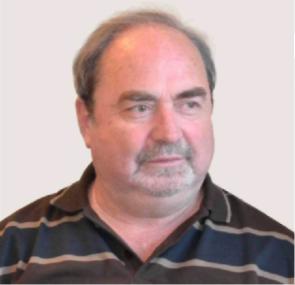 ΕΠΑΓΓΕΛΜΑΤΙΚΗ ΕΜΠΕΙΡΙΑΜάης 2000-Οκτ 2004Δεκ1998-Απρ2000Ιουλ 1993-Νοε 1998Σεπ1990-Ιουν1993ΠροϊστάμενοςΚεντρικού Τηλεπικοινωνιακού Εμπορικού Καταστήματος ΟΤΕ Χανίων■	Υπεύθυνος για την ομαλή λειτουργία του εξοπλισμού και των πληροφοριακών
συστημάτων του καταστήματος, την καθοδήγηση και εκπαίδευση των εργαζομένων, την
καλλιέργεια ομαδικού πνεύματος εργασίας και λήψης αποφάσεων, την τήρηση των
διαδικασιών και την εφαρμογή της εμπορικής πολιτικής της επιχείρησης, τον εντοπισμό
των αναγκών και την άμεση επίλυση των πάσης φύσεως προβλημάτων, με κύριο στόχο
την καλύτερη και ποιοτικότερη εξυπηρέτηση των πελατών.Οργανισμός Τηλεπικοινωνιών ΕλλάδοςΠροϊστάμενοςΤμήμα εξυπηρέτησης των μεγάλων πελατών του ΟΤΕ στο νομό Χανίων■	Υπεύθυνος για την οργάνωση, εκπαίδευση και καθοδήγηση των εργαζομένων του
τμήματος στην εξυπηρέτηση των μεγάλων (πανελλαδικής δραστηριοποίησης και
λειτουργίας) πελατών της επιχείρησηςΟργανισμός Τηλεπικοινωνιών ΕλλάδοςΠροϊστάμενοςΤομέας θεμάτων Εμπορικής υποστήριξης του Τηλεπικοινωνιακού Διαμερίσματος ΟΤΕ νομού Χανίων■	.Υπεύθυνος για την εκπόνηση και σύνταξη των Ετήσιων Λειτουργικών Προγραμμάτων
του Τηλεπ/κού Διαμερίσματος Χανίων, τις Προβλέψεις πληθυσμιακής ανάπτυξης για την
έγκαιρη κατασκευή και επέκταση των τηλεπ/κώνΔικτύων, τη διαχείριση αιτημάτων
τηλεπ/κών δικτύων και υπηρεσιών νέας τεχνολογίας (Hellaspac, Hellascom, Hellastel),
υπεύθυνος της ομάδας υποστήριξης των Ειδικών Πελατών της επιχείρησης.Οργανισμός Τηλεπικοινωνιών ΕλλάδοςΔιοικητικό στέλεχος Τηλεπ/κο Κέντρο ΟΤΕ Χανίων■	Εξυπηρέτηση πελατών ΟΤΕ Χανίων - Ταμείο - Εισπράξεις - Λογιστήριο - Υπεραστικό
Τηλεφωνικό Κέντρο Χανίων - Τηλεγραφείο Χανίων.Οργανισμός Τηλεπικοινωνιών Ελλάδος© Ευρωπαϊκή Ένωση, 2002-2013 | httpieuropass.cedefop.europa.euΣελίδα 1/3^eutopassΒιογραφικό ΣημείωμαΖουρίδης ΓεώργιοςMap 1982-Αυγ 1990ΜαϊΊ980-Φεβρ1982Οκτ 1978-Αττριλ 1980Νοε 1970-Σεπ 1978Διοικητικό στέλεχοςΣε όλες τις υπηρεσίες ΟΤΕ της Θεσσαλονίκης και της ευρύτερης περιοχής της.■	Υπεραστικό Τηλεφωνικό Κέντρο, Γραμματεία, Διοικητικές υπηρεσίες, Λογιστήριο,
Περιφερειακές υπηρεσίες ΟΤΕ ΘεσσαλονίκηςΟργανισμός Τηλεπικοινωνιών ΕλλάδοςΣτρατιωτική Θητεία Τρίπολη-Θήβα-Κω■	Πυροβολικό.
Ένοπλες ΔυνάμειςΠροϊστάμενοςΤηλεπ/κό Κέντρο ΟΤΕ Παρανεστίου Δράμας■	Υπεύθυνος Εξυπηρέτησης Πελατών, Λογιστικής Διαχείρισης, συντήρησης και καλής
λειτουργίας των εγκαταστάσεων του Κέντρου.Οργανισμός Τηλεπικοινωνιών ΕλλάδοςΔιοικητικός ΥπάλληλοςΣε όλες τις υπηρεσίες ΟΤΕ της Θεσσαλονίκης και της ευρύτερης περιοχής της.■	Κεντρικό Τηλεγραφείο, Υπεραστικό Τηλεφωνικό Κέντρο, Γραμματεία, Διοικητικές
υπηρεσίες, Λογιστήριο, Περιφερειακές υπηρεσίες ΟΤΕ ΘεσσαλονίκηςΟργανισμός Τηλεπικοινωνιών ΕλλάδοςΕΚΠΑΙΔΕΥΣΗ ΚΑΙ ΚΑΤΑΡΤΙΣΗ                         Πτυχίο Τμήματος ΦυσικήςΣχολή Θετικών Επιστημών του Αριστοτέλειου Πανεπιστήμιου ΘεσσαλονίκηςΑΤΟΜΙΚΕΣ ΔΕΞΙΟΤΗΤΕΣΛοιπές γλώσσεςΑγγλικήΓαλλικήΕπικοινωνιακές δεξιότητες■ Πιστεύω ότι απέκτησα σημαντική επικοινωνιακή εμπειρία στη διάρκεια της 34χρονης εργασίας μου στη Δημόσια κοινωφελή επιχείρηση του ΟΤΕ σε διάφορες θέσεις εξυπηρέτησης και επικοινωνίας με πελάτες (άτομα ή επιχειρήσεις μικρές και μεγάλες) αλλά και της καθημερινής συνεργασίας μου (είτε σαν απλός εργαζόμενος είτε σαν προϊστάμενος) με τους συναδέλφους μου όλων των ειδικοτήτων.© Ευρωπαϊκή Ένωση, 2002-2013 | httpieuropass.cedefop.europa.euΣελίδα2/3^eutopassΒιογραφικό ΣημείωμαΖουρίδης ΓεώργιοςΟργανωτικές / διαχειριστικές δεξιότητες■ Στη διάρκεια της θητείας μου σε θέσεις Προϊσταμένου συνεργάστηκα με τους συναδέλφους μου με πνεύμα συνέπειας, ομαδικότητας και διάθεσης για κοινή, οργανωμένη και συστηματική δράση, για την επίτευξη των στόχων που θέταμε. Μέσα από αυτή τη συνεργασία μαθαίναμε ο ένας τον άλλον, γινόμασταν καλλίτεροι βάζοντας και πετυχαίνοντας συνεχώς υψηλότερους στόχους και ανεβάζοντας διαρκώς το κύρος, την αξιοπιστία και την αποτελεσματικότητα της επιχείρησης μας για την καλύτερη και ποιοτικότερη εξυπηρέτηση των διαρκώς αυξανόμενων αναγκών επικοινωνίας του κοινωνικού συνόλου.Επαγγελματικές δεξιότητες1 Σημαντική εμπειρία διαχείρισης ανθρώπινου δυναμικού με προσήλωση στην ομαδική δουλειά, στο συνεργατικό πνεύμα, από τη θητεία μου στις επιτελικές θέσεις ως προϊστάμενος του Τομέα θεμάτων Εμπορικής Υποστήριξης του Τηλεπ. Διαμερίσματος Χανίων και ως Προϊστάμενος του Κεντρικού Εμπορικού Καταστήματος ΟΤΕ Χανίων1 Διαχείριση δικτύων Η/Υ, εγκατάσταση και λειτουργία τηλεπικοινωνιακού εξοπλισμού, και εξοπλισμού πληροφορικής (software και hardware), διαχείριση και υποστήριξη Πληροφοριακών συστημάτων ΟΤΕ.Δεξιότητες πληροφορικής1 Άριστη χρήση Η/Υ και του λειτουργικού προγράμματος Windows (XP, 7.0, 8.0,10) 1 Άριστη χρήση των εργαλείων του Microsoft Office (Word, Excel, Access, Power Point), Corel Draw, Internet, πολλών προγραμμάτων επεξεργασίας βίντεο, εικόνων, κλπ.ΠΡΟΣΘΕΤΕΣ ΠΛΗΡΟΦΟΡΙΕΣ Σεμινάρια1 Σεμινάριο «Δημόσιες Επιχ/σεις και Οργανισμοί», 9/6-12/6/1992, Αθήνα, Σχολές ΟΤΕ. 1 Σεμινάριο «Management Πωλήσεων (Crash-Program)», 14/7-3/8/1994, Αθήνα, Σχολές ΟΤΕ■	Σεμινάριο «Επικοινωνίες με οπτικές ίνες», 8/11-2/12/1994, Αθήνα, Σχολές ΟΤΕ■	Σεμινάριο «Διαχείριση Ανθρ. Πόρων- Συστήματα Υποστ. Management», 23/4-26/4/1996,
Αθήνα, Σχολές ΟΤΕ.1 Εργαστήρι «Προγραμματισμός Εκπαίδευσης», 9/8-11/11/1996, ΟΤΕ Χανίων.■	Σεμινάριο «Managers Πωλήσεων», 11/3-15/3/1997, Αθήνα, Σχολές ΟΤΕ.■	Σεμινάριο «Εκπαίδευση στο νέο σύστημα αξιολόγησης - απόδοσης Προσωπικού», 6/4-
10/4/1998, Αθήνα, Δ/νση Προσωπικού ΟΤΕ.1 Σεμινάριο «Ανάλυση των εφαρμογών του Τηλεπ. Project Management», 5/10-9/10/1998,Αθήνα, Σχολές ΟΤΕ1 Σεμινάριο «Παιχνίδια στρατηγικής», 2/11-10/11/1998, Αθήνα, Σχολές ΟΤΕ 1 Σεμινάριο «Διοίκηση της απόδοσης και ανάπτυξης συνεργατών», 12/6-14/6/2002, ΑθήναΣχολές ΟΤΕΠΑΡΑΡΤΗΜΑΤΑ■ Αντίγραφο Πτυχίου του Τμήματος Φυσικής της Σχολής θετικών Επιστημών του Α.Π.Ο.© Ευρωπαϊκή Ένωση, 2002-2013 | httpieuropass.cedefop.europa.euΣελίδα3/3**ΕλληνικήΕλληνικήΚΑΤΑΝΟΗΣΗΚΑΤΑΝΟΗΣΗΟΜΙΛΙΑΟΜΙΛΙΑΓΡΑΦΗΠροφορικήΓραπτή (ανάγνωση)ΕπικοινωνίαΠροφορική έκφρασηΑ1                       Α2Α1                       Α2Α1                         Α1Α1                         Α1Α2Α1                       Α1Α1                       Α1Α1                         Α1Α1                         Α1Α1